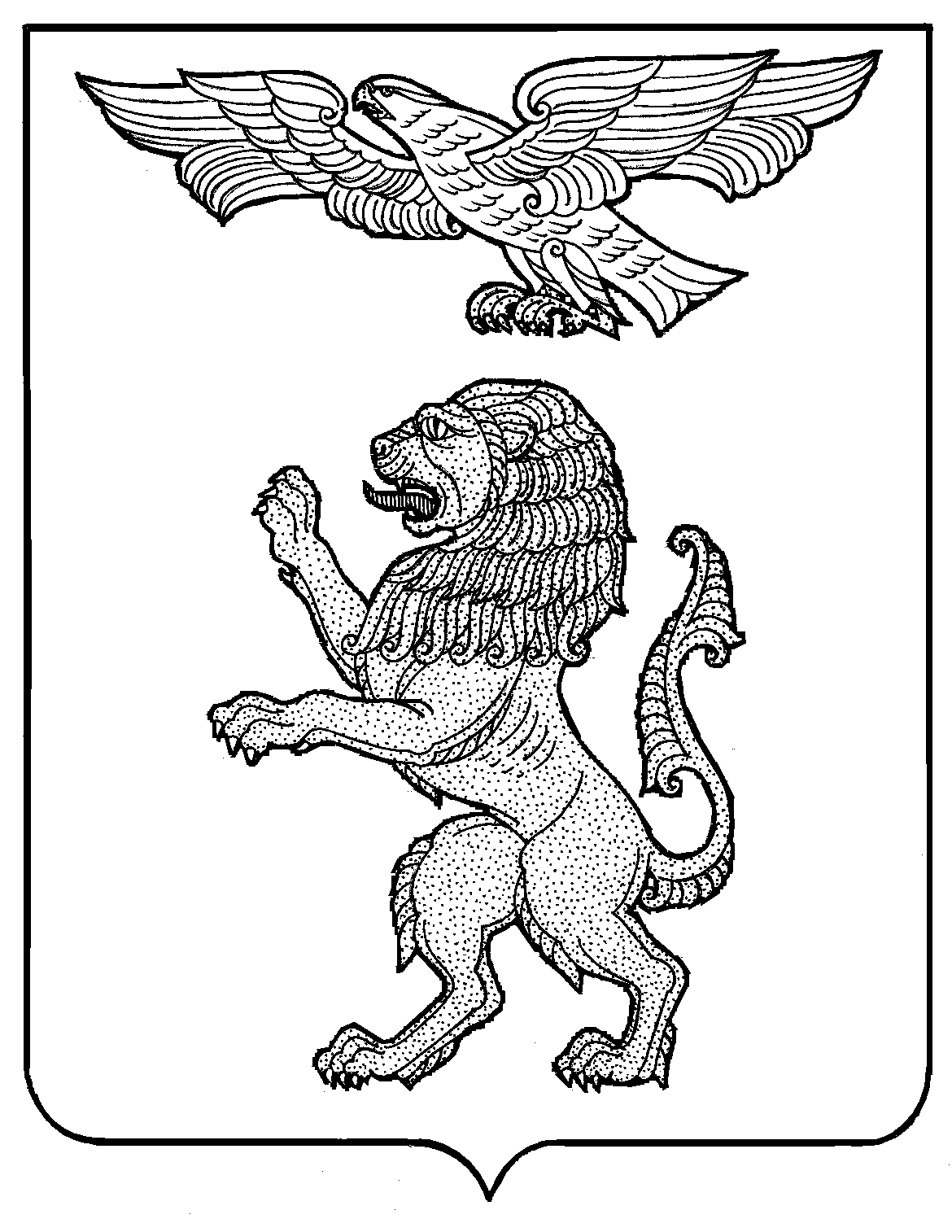 АДМИНИСТРАЦИЯ ГОРОДА БЕЛГОРОДАУПРАВЛЕНИЕ ОБРАЗОВАНИЯМУНИЦИПАЛЬНОЕ  БЮДЖЕТНОЕ ДОШКОЛЬНОЕ  ОБРАЗОВАТЕЛЬНОЕ УЧРЕЖДЕНИЕ ДЕТСКИЙ САД № 14 «ЦЕНТР РАЗВИТИЯ РЕБЕНКА «ЗОЛОТОЙ КЛЮЧИК» Г. БЕЛГОРОДА308000, г. Белгород, ул. Шумилова, 12-аПРИКАЗ« 29»  декабря  2017г.                                                                                  № 278Об организации инновационной деятельности в МБДОУ д/с № 14 в 2018 годуНа основании приказа департамента образования Белгородской области от 28.12.2016 года № 4250 «О присвоении статуса региональной инновационной площадки образовательным организациям Белгородской области» и приказа управления образования администрации    г. Белгорода № 973 от 29 июля 2016 года «О деятельности образовательных организаций г. Белгорода в статусе региональных инновационных площадок», приказа департамента образования Белгородской области от 26.04.2017 года №1264 «Об итогах конкурсного отбора ресурсных площадок по обновлению содержания дошкольного образования» и в связи с кадровыми изменениями   п р и к а з ы в а ю:1. Организовать участие педагогов в деятельности региональной инновационной площадки по теме «Развитие конструктивной и исследовательской деятельности старших дошкольников в условиях учебно-игрового ЛЕГО – центра на базе дошкольных образовательных организаций» в 2018 году.2. Включить в состав региональной инновационной площадки по теме «Развитие конструктивной и исследовательской деятельности старших дошкольников в условиях учебно-игрового ЛЕГО – центра на базе дошкольных образовательных организаций»:- Чепелеву Е.И., заведующего,- Шутову Т.А., старшего воспитателя,- Широких М.М., воспитателя,- Старченко Н.В., воспитателя,- Подпрятову Н.А., воспитателя,- Широких Ю.М., воспитателя.3. Обеспечить выполнение плана мероприятий по деятельности региональной инновационной площадки в 2018 году.4. Организовать участие педагогов в деятельности региональной инновационной площадке по теме «Развитие творческого потенциала личности дошкольников в контексте внедрения ФГОС дошкольного образования (УМК «Тропинки» под ред. В.Т. Кудрявцева)» в 2018 году.5. Включить в состав региональной инновационной площадки по теме «Развитие творческого потенциала личности дошкольников в контексте внедрения ФГОС дошкольного образования (УМК «Тропинки» под ред. В.Т. Кудрявцева)»:- Чепелеву Е.И., заведующего,- Шутову Т.А., старшего воспитателя,- Беленко Е.В., воспитателя,- Обернихину С.Д., музыкального руководителя,- Удовенко О.Л., инструктора по физической культуре- Корнееву С.А., педагога-психолога.6. Обеспечить выполнение плана мероприятий по деятельности региональной инновационной площадки в 2018 году.7. Включить в состав региональной инновационной площадки по теме «Развитие вариативных форм дошкольного образования, в том числе для детей раннего возраста»:- Чепелеву Е.И., заведующего,- Шутову Т.А., старшего воспитателя.8.Обеспечить выполнение мероприятий согласно плану деятельности в 2018 году.9. Контроль за исполнением приказа оставляю за собой.Заведующий МБДОУ № 14                                                          Е.И. Чепелева